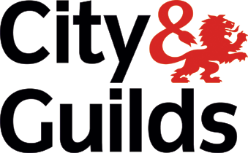 Vendor alike units – created by City & GuildsCity & Guilds have developed a number of units, in conjunction with Vendors including Microsoft, CompTIA and Cisco, in order to make the delivery of IT Professional qualifications (7540, 7630 and 4520) more flexible and easy to use. The units have been reviewed for crediting and levelling and all vendor specific terminology has been removed. Additionally, learners who are unable to complete the vendor exams, will now have the option to provide evidence through portfolio to achieve the units. The advantages of the new units include:Improved chances of achievement for the whole qualificationReduced the need to purchase resits for vendor examsWill avoid confusion over which version to useOver time we hope to remove the old version of units which will make the number of units smaller and the qualifications easier to work with. Further vendor certifications that are released will be mapped to the new units and this document will be updated accordingly.Please note that some of the below vendor exams may have expired or be expiring in the near future. We must leave these units live so that they can be claimed if taken previously but please check the vendor websites to ensure the vendor exam is still live.Here are the details of these new units showing how these relate to the vendor certifications: Cisco unitsThe unit numbers are the same for 7540, 7630 and 4520 below:CompTIA unitsMicrosoft unitsunit no. Vendor titleCity & Guilds titleLevelCreditGLHUAN4520-6007630-6007540-645Introduction to networksIntroduction to networks31783H/507/01734520-601 7630-6017540-646Connecting networksRouting and switching essentials427143K/507/01744520-6027630-6027540-647Scaling networksScaling networks31573M/507/01754520-603 7630-6037540-648Routing and switching essentialsConnecting networks31891T/507/01764520-6077630-6077540-607Cisco IT EssentialsICT fundamentals220111J/507/8508no. for 7540, 4520 and 7630 Vendor titleCity & Guilds titleLevelCreditGLHUAN604Strata FunctionalityPractical fundamentals of ICT1949A/507/0177605Strata TechnologyFundamentals of IT technology1738F/507/0178606Cloud EssentialsPrinciples and concepts of Cloud computing2840A/507/0180607CompTIA A+ 1 & 2ICT fundamentals220111J/507/8508608Linux Exam 1Fundamentals of Linux based operating systems3740R/507/0184609Cloud +Implementing and maintaining Cloud technologies and infrastructure31050Y/507/0185610Linux Exam 2Configure and manage Linux based operating systems31271R/507/0198611Network +Implement and manage a network31058F/507/0200612Security +Securing ICT systems and networks3951D/507/0219613Server +Install and configure a server3948Y/507/0221614Mobility+Implement and manage a mobile computing environment3847K/507/0224615Mobile App Security iOSDeveloping security for mobile apps on iOS31477J/507/0229616Mobile App Security AndroidDeveloping security for mobile apps on Android31373T/507/0226no. for 7540, 4520 and 7630 Vendor titleCity & Guilds titleLevelCreditGLHUAN617Windows Server Administration Fundamentals (365)Fundamentals of Windows based server administration 21055R/507/0234618Database Administration fundamental (364)Fundamentals of Database administration2840M/507/0774619Windows operating system fundamentalFundamentals of Windows based operating systems 2842A/507/0776620Software development fundamentals (361)Software development fundamentals21061H/507/0271621Gaming development fundamentals (374)Gaming development fundamentals2845K/507/0272622HTML5 application development fundamentals (375)HTML5 application development fundamentals2841M/507/0273623Software testing fundamentals (379)Software testing fundamentals2839H/507/0285624Networking fundamentals (366)Networking fundamentals2947Y/507/0283625Security fundamentals (367)IT security fundamentals2843J/507/0277626Windows development fundamentals (362)Windows development fundamentals2838M/507/0287627Web development fundamentals (363)Web development fundamentals2843K/507/0286628NET fundamentals (372).NET fundamentals2949F/507/0276629Mobile development fundamentals (373)Mobile development fundamentals2841L/507/0281630Administering Microsoft SQL server 2012 databases (462)Administering server databases31248A/507/0292631MS Administering Windows Server 2012 (410)Administering a Windows based server31150A/507/0289632Configuring advanced windows server 2012 server services (412)Configuring advanced Windows server services31252R/507/0332633MS Configuring a Windows 8 (687) OR MS Configuring Windows Devices (697)Configuring Windows based systems31247D/507/0334634MS Installing and Configuring Windows Server 2012 (410)Installing and configuring Windows based servers31157H/507/0335635Programming in HTML5 with JavaScript and CSS3Programming in HTML5 with JavaScript and CSS331143A/507/0275636Implementing a Data Warehouse with Microsoft SQL Server 2012 (463)Implementing a Windows based data warehouse31041T/507/0338637MS Managing and maintaining a Windows 8 (688)Managing a Windows based system31149A/507/0342638MS Implementing a Desktop Infrastructure(415)Designing and implementing a Windows desktop infrastructure41356T/507/0341639MS Implementing Desktop Application Environments (416)Implementing Windows Desktop application environments41250M/507/0340640Core Solutions of Microsoft Exchange Server 2013 (341)Supporting Microsoft Exchange Server solutions41252J/507/0344641MS Designing and Implementing a Server Infrastructure (413)Designing and implementing a Windows server infrastructure41354M/507/0337